Dave Berger, MFT, PT, SEP, MABerkeley, CADear                         ,I appreciate you asking me to help you. This informed consent is designed to give you information about my practice and our professional relationship.  I realize it is long, but sufficient information can help you make informed decisions and give consent for treatment.CONFIDENTIALITYI regard the information you share with me with the greatest respect.  I will maintain confidentiality and privacy of your therapy and my records as it is a privilege of yours and is protected by state law and professional ethics in all but a few situations.  These situations include:  (1) if I suspect you intend to harm yourself, another person or property; (2) when I suspect a child, elder or dependent adult has been or will be abused or neglected.  (3) In rare circumstances, therapists can be ordered by a judge to release information (subpoena).  In all other circumstances, I will maintain confidentiality unless you give me expressed written authorization to do otherwise.  It is important to understand that once information leaves my office I have no control over what happens with it. You must be aware that submitting a mental health invoice for reimbursement carries a certain amount of risk to confidentiality, privacy or to future capacity to obtain health or life insurance or even a job.  The risk stems from the fact that health information is likely to be entered into big insurance companies’ computers and is likely to be reported to the National Medical Data Bank.  Accessibility to companies’ computers or to the National Medical Data Bank database is always in question as computers are inherently vulnerable to break-ins and unauthorized access. It has been reported that medical data have been legally accessed by enforcement and other agencies, which also puts you in a vulnerable position. I consult regularly with other professionals regarding clients I work with; however, a client’s identity remains completely anonymous and I fully maintain confidentiality.SCOPE OF PRACTICE AND PROCESS OF THERAPYI am a licensed to practice both physical therapy and psychotherapy.  I am also a Somatic Experiencing® practitioner, consultant and trainer, and a Rosen Method Bodywork practitioner. I studied psychotherapy at the California Institute of Integral Studies and physical therapy at Stanford University.  My work is influenced by several schools of psychotherapy, physical therapy and somatic practices (bodywork), all of which help people understand their bodies, injuries, emotional lives, relationships, illnesses and personal dynamics as part of their healing process.  My focus is on wellness and my areas of clinical expertise include pain, anxiety disorders and stress related problems, chronic and acute musculoskeletal problems, trauma issues/PTSD, relationship problems and life transitions. There are times that integrating psychotherapy, bodywork and physical therapy might be helpful.  You have the choice of working exclusively in physical therapy or exclusively in psychotherapy, or integrating them.  Integrating them can take various forms of alternating treatment sessions, doing a series of one and then a series of the other, or doing both concurrently.  Which model and modalities/interventions I employ will depend on your situation and will be done with your informed consent.  Modalities/Interventions can include talk therapy, exercise, manual (hands-on) therapy, Somatic Experiencing®, Integrative Bodywork, movement education, electrical modalities (in physical therapy). For clients working in psychotherapy, hands-on bodywork might be an option, but will be added only with your informed consent.All therapeutic work, including verbal therapy, movement education, body awareness and hands-on therapy, is strictly at a professional, not a personal level.  You have the right to withdraw from therapy at any time. After our initial session I will inform you of my assessment of what I think I can be helpful with and what I may not be able to help with.  This will include a treatment plan.  If I feel I cannot help you I will tell you that and provide referrals for you when possible.While it is impossible to predict the exact outcomes of therapy, we will work together toward the goals that we establish.  In addition to the work we do together in my office, I may suggest things for you to between treatment sessions.  In psychotherapy it is not uncommon for clients to feel levels of sadness, anxiety, fear as well as joy, happiness and love.  Clients healing from physical conditions in physical therapy might feel some level of pain and discomfort while exercising or having certain manual interventions applied.  Your feedback is very important.FEESThe fee for a 50-55 minute appointment is $215.  The frequency of treatment will depend upon your needs, scheduling and the severity of your troubles.INSURANCEI do not participate with insurance companies. I can provide you with an invoice to send to your insurance company.PAYMENTPayment is due at the beginning of each session by cash, check or credit card (including flexible spending accounts).  If you choose to pay by credit card you accept the risks associated with using credit cards.  There is a $25 charge for returned checks.MISSED APPOINTMENT/NO SHOW/LATE CANCELLATIONI charge in full for missed appointments and appointments not cancelled within 36 hours of scheduled time.  If you cancel because of inclement weather I can try to schedule a videoconference appointment with you instead of the in-office appointment.  EMAIL/TEXTINGElectronic media may not safe guard confidentiality sufficiently and is usually not HIPA compliant. I do not text with clients.  Under limited circumstances I will email with clients.  Emails will be limited to scheduling and a very short question.  It will not replace or substitute for therapy and cannot be considered therapy.  It may take me a couple of days to return an email.EMERGENCIES and VACATIONUpon occasion an emergency situation arises.  In case of an emergency you should go to the nearest emergency room after leaving me a message. I will call you back as soon as I can.  When I am on vacation or if the answering service cannot contact me they will contact my back up therapist.  If you in the midst of true emergency you should call 911 or go to the nearest emergency room.MY SCHEDULEIt is important to know that I have an extensive travel schedule teaching Somatic Experiencing, BASE, presenting at conferences and other workshops.  This does limit my availability clinically.ETHICS:I abide by the Codes of Ethics of American Counseling Association and the American Physical Therapy Association.  You can find the specifics of each code of ethics at www.counseling.org and www.apta.org, respectfully.  My intent is to help you.  Please ask me any questions you have as you move through your healing journey.  Thank you for asking me to help you.Sincerely,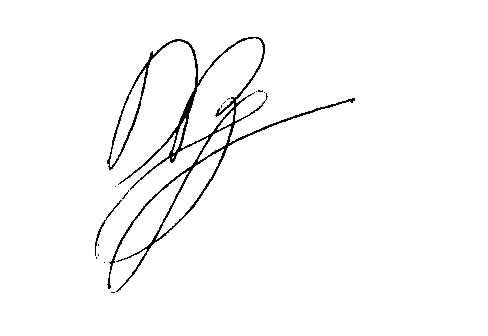 Dave Berger, LCMHC, PT, MAI have read the informed consent and have been given an opportunity to have my questions answered.________________________________________________________________________Client Name (print)				Date				Signature________________________________________________________________________Parent or Guardian (if client 16 years old) (Print)  Date			SignatureSomatic Experiencing®Informed ConsentWhen appropriate, and according to my clinical judgment, I will use Somatic Experiencing (SE) in our work together.  SE is a naturalistic approach to the resolution and healing of trauma developed by Dr. Peter Levine and is supported by research. It is based upon the observation that wild prey animals, though threatened routinely, are rarely traumatized. Animals in the wild utilize innate mechanisms to regulate and discharge the high levels of energy arousal associated with defensive survival behaviors. These mechanisms provide animals with a built-in “immunity’’ to trauma that enables them to return to normal in the aftermath of highly ‘’charged’’ life-threatening experiences. 	SE employs awareness of body sensation to help people "renegotiate" and heal rather than re-live or re-enact trauma.  	SE's guidance of the bodily "felt sense," allows the highly aroused survival energies to be safely experienced and gradually discharged.  	SE may employ touch in support of the renegotiation process.	SE “titrates” experience (breaks down into small, incremental steps), rather than evoking catharsis - which can overwhelm the regulatory mechanisms of the organism.  For more information about SE please note the following references:Levine, P. and Frederick, A. (1997). Waking the Tiger: Healing Trauma: The Innate Capacity to Transform Overwhelming Experiences. Berkeley, CA: N. Atlantic Books.Kline, M. and Levine, P. (2007).  Trauma Through A Child’s Eyes:  Awakening the Ordinary Miracle of Healing.  Berkeley, CA:  North Atlantic Books.Levne, P.,  In An Unspoken Voice:  How the Body Releases Trauma and Restores Goodness.  North Atlantic Press.  2010For further references and information online about SE go tohttp://www.traumahealing.comSE can result in a number of benefits to you, such as relief of traumatic stress symptoms, increased resiliency, and resourcefulness.  Like any other treatment it may also have unintended negative “side effects.”  It is important that you are aware that there are other forms of body-oriented and somatic psychotherapy.  The United States Association of Body Psychotherapy (www.usabp.org) is a good source of information about other modalities.  Obviously, there are also many non-somatic focused forms of psychotherapy and counseling that you can choose from.  I started my studies in Somatic Experiencing 15 years ago, and I am on faculty teaching the SE training.As with all therapy, it is your responsibility to tell me when you are uncomfortable with any parts of the treatment.  If you have any questions about SE or other treatments, please ask and I will do my best to answer your questions in full. You have the right to refuse or terminate treatment at all times, or to refuse techniques or interventions I may propose or employ. I have read the above informed consent, understand, and agree to it.________________________________________________________________________Client name (print)			Date				Client SignatureName:________________________		Date of Birth__________	Age______Sharing information about yourself is will help me understand why you are here.  Please answer the following questions before your first appointment.  Thank you.1.  What are the main concerns you have for seeking help at this time?  Please include your symptoms, pain, illness, injuries, onset, upsets, losses, functional problems, fears, worries, etc.________________________________________________________________________________________________________________________________________________________________________________________________________________________________________________________________________________________________2.  Please describe what you feel in your body and mark on the chart where you feel your symptoms.________________________________________________________________________________________________________________________________________________________________________________________________________________________________________________________________________________________________________________________________________________________________________3.  What would you like to achieve from therapy (what are your goals)?  Include Functional Goals.1.________________________________________________________________2.  _______________________________________________________________3.________________________________________________________________4.________________________________________________________________4.  List the medications, supplements, remedies and herbs you take.	_______________		_______________		_______________	_______________		_______________		_______________	_______________		_______________		_______________5.  Do you have any allergies?	Yes___		No___6.  Past Medical History (include dates)     Include major illnesses, surgeries, hospitalizations, accidents, injuries and relationship traumas. (continue on the back if necessary)________________________________________________________________________________________________________________________________________________________________________________________________________________________________________________________________________________________________Have you experienced (please check)?7.  Primary Care Provider________________________  Phone ____________________8.  Do you exercise	Yes____		No____	What do you do, how often and how much?______________________________	__________________________________________________________________9.  Do you have a spiritual practice?	Yes____		No____	What is it?_________________________________________________________10-.  Do you smoke tobacco?		Yes____	No____	Cigarette, Cigar, Pipe	How many per day_________	Did you ever smoke tobacco?		Yes____		No____		When did you quite___________	How much did you smoke________11.  How much alcohol do you drink, if any?		None____	___beers/day		____glasses of wine/day		____drinks/day12.  Do you use recreational drugs?  Yes____		No____	If yes, what do you use?______________________________________________	How often?________________________________________________________13.  What are you eating habits like?	Typical breakfast____________________________________________________	Typical Lunch______________________________________________________	Typical Dinner_____________________________________________________	Typical Snacks_____________________________________________________14.  Have you ever had a problem with eating or an eating disorder?	Yes____	No____		Anorexia, Bulimia, Binging, Overeating15.  How is your sleep?_____________________________________________________	__________________________________________________________________16.  Do you remember your dreams?		Yes____		No____	Has there been a theme to them recently?  What is it?_______________________	__________________________________________________________________17a.  What are the stressors in your life right now?_______________________________	__________________________________________________________________17b.  How do you reduce your stress?_________________________________________	__________________________________________________________________18.  Hove you experienced any anxiety or depression lately?	Anxiety____		Depression____		Mixed____	Please describe:_____________________________________________________	__________________________________________________________________19.  Have you recently or in the past thought about suicide?	Yes____When____	No___	Have you ever attempted suicide?	Yes____		No____	If your answer is yes to either of these questions, please describe what treatment 	have had:__________________________________________________________		   __________________________________________________________20.  What do you do that makes you feel good?__________________________________	__________________________________________________________________21.  Have you ever been, or are you presently in counseling or psychotherapy?		Yes____		No____		Other therapeutic work____	Describe why you went and your experience:_____________________________	__________________________________________________________________22.  Have you been treated for musculoskeletal problems or ongoing medical problems?      Yes____		No____		Please Describe:______________________23.  What is your occupation?________________________________________________	Do you enjoy your work?	Yes____		No____	Describe why or why not:_____________________________________________	__________________________________________________________________24.  Sexual Orientation:  Straight___ Gay___ Lesbian___ Bisexual___ Other__________25.  Gender Identity: ______________________________________________________  26.  What kind of support system do you have?	Family____	Friends____	Relative____	Other_________________________27.  Marital status:  			      Single____ Married____	Spouses/Partner’s Name________________________      Divorced____	Remarried____ Committed Relationship ___      If divorced, when did you get divorced?________      How was the process?___________________________________________________      If remarried, when did you get remarried?___________________________________      Do you have a blended family?	Yes____		No____	How many children?	Yours____	Spouses____	Together____28.  Your children:	Names				Ages				Living Where?	__________________________________________________________________	__________________________________________________________________	__________________________________________________________________29.  Family History		Name		Age		Age @ Death		Illnesses (med/psych)      Mother_______________________________________________________________      Step Mother___________________________________________________________      Father_______________________________________________________________      Step Father___________________________________________________________      Sisters_______________________________________________________________	    ________________________________________________________________	    ________________________________________________________________      Brothers______________________________________________________________	       ______________________________________________________________	      _______________________________________________________________30.  Briefly describe your childhood, particularly in relationship to your family of origin	__________________________________________________________________	__________________________________________________________________	__________________________________________________________________31.  Briefly describe your present living situation:________________________________	__________________________________________________________________	__________________________________________________________________32.  What is you level of education?___________________________________________33.  What do you enjoy doing in your life?_____________________________________	__________________________________________________________________Is there anything else you would like me to know right now (add on back of this page)?Dave Berger, LCMHC, PT, MA  						         rev. 3/15Experience~AgeBrief DescriptionPhysical Injuries (include concussions)Physical abuseEmotional abuseSexual abuse or assaultExperiences of breathing difficultyRelevant significant medical/dental experiencesMotor Vehicle accidentsSurgeries (medical and dental)Relational/Developmental traumaBirth or prenatal trauma if knownNatural disaster involvementWar, MilitaryTransgenerational/HistoricOther